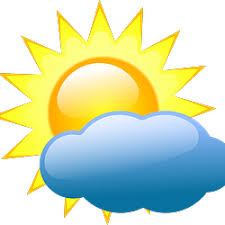 (●)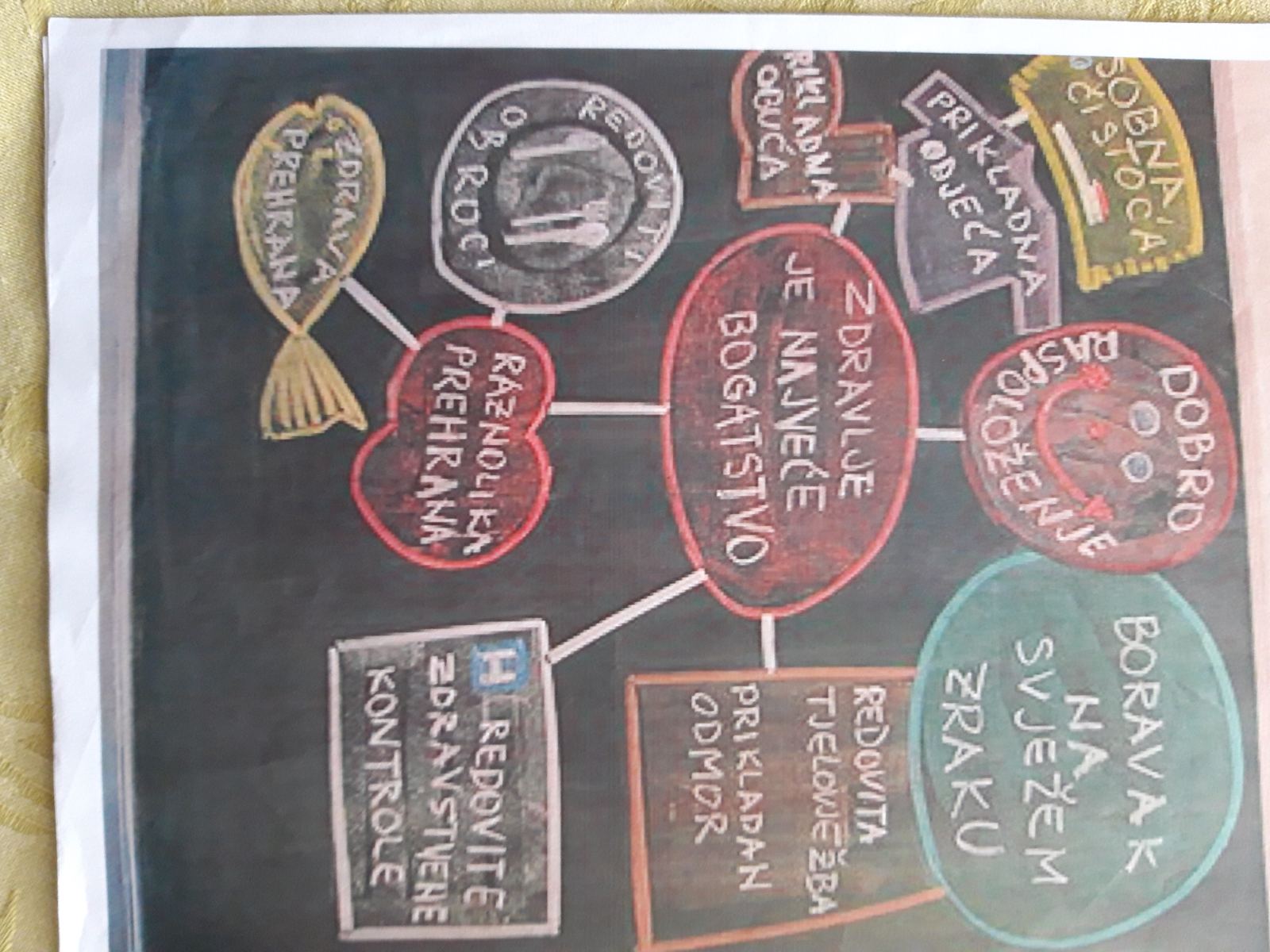 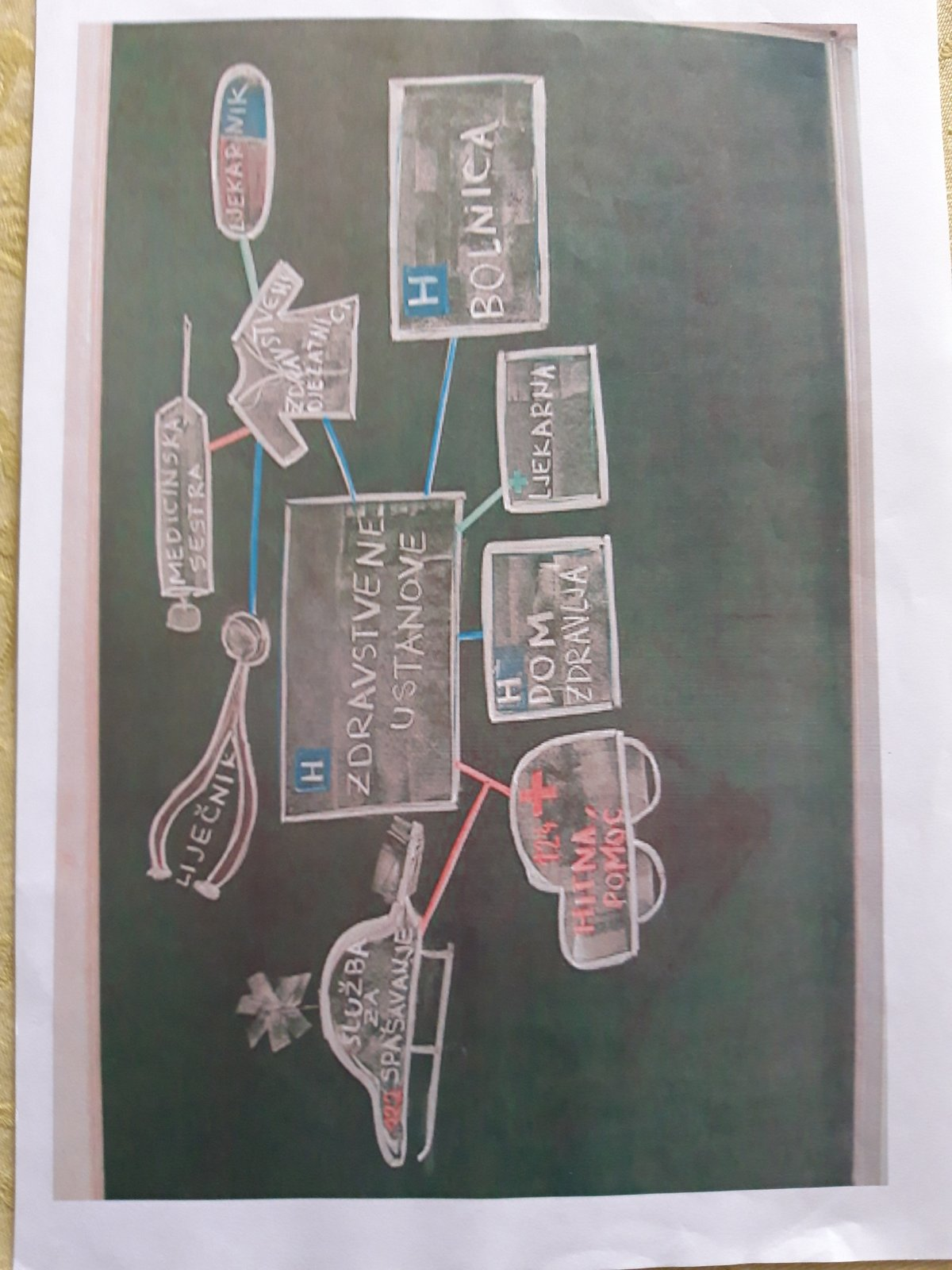 (●)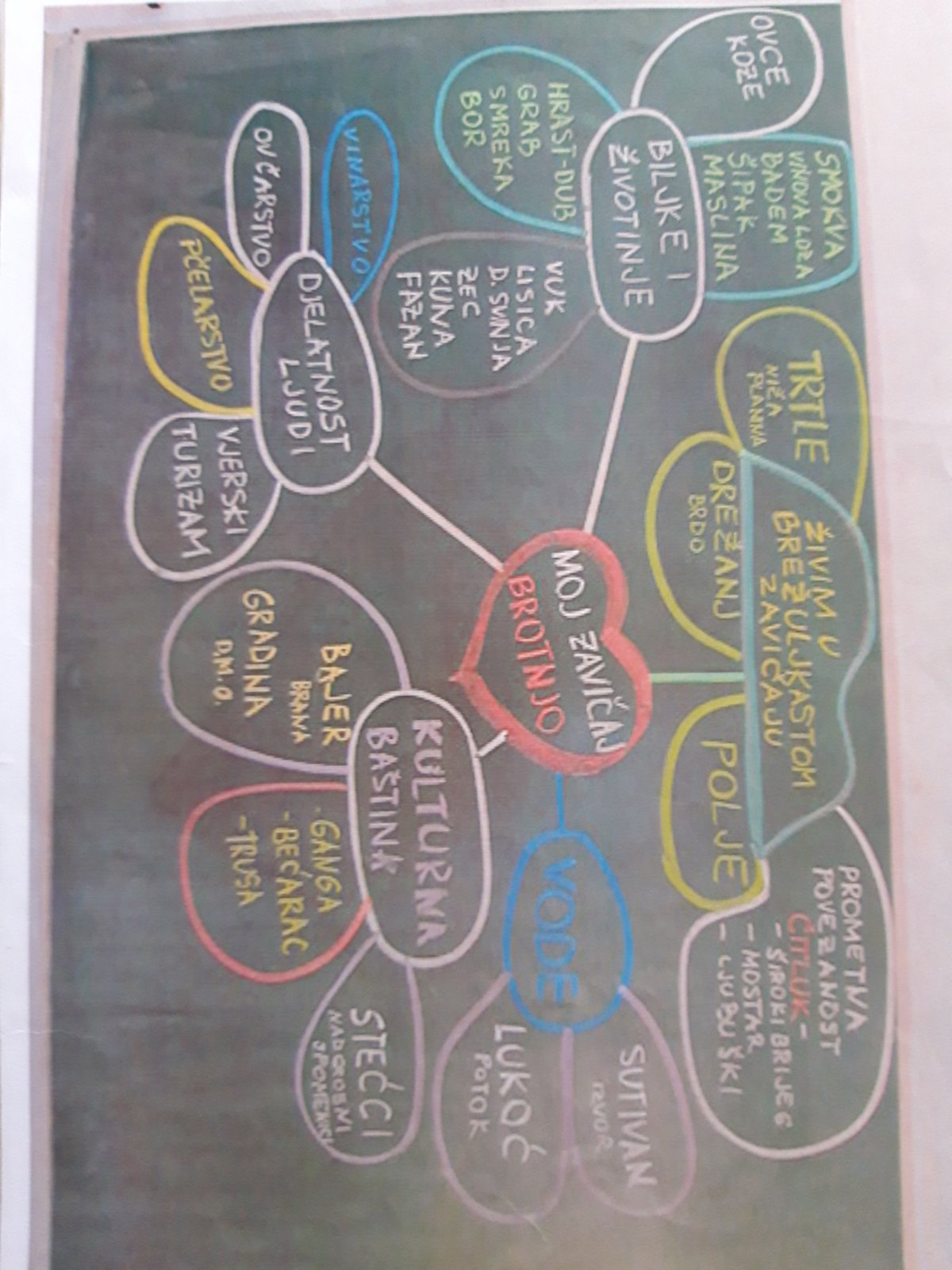 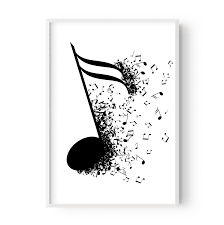 (●)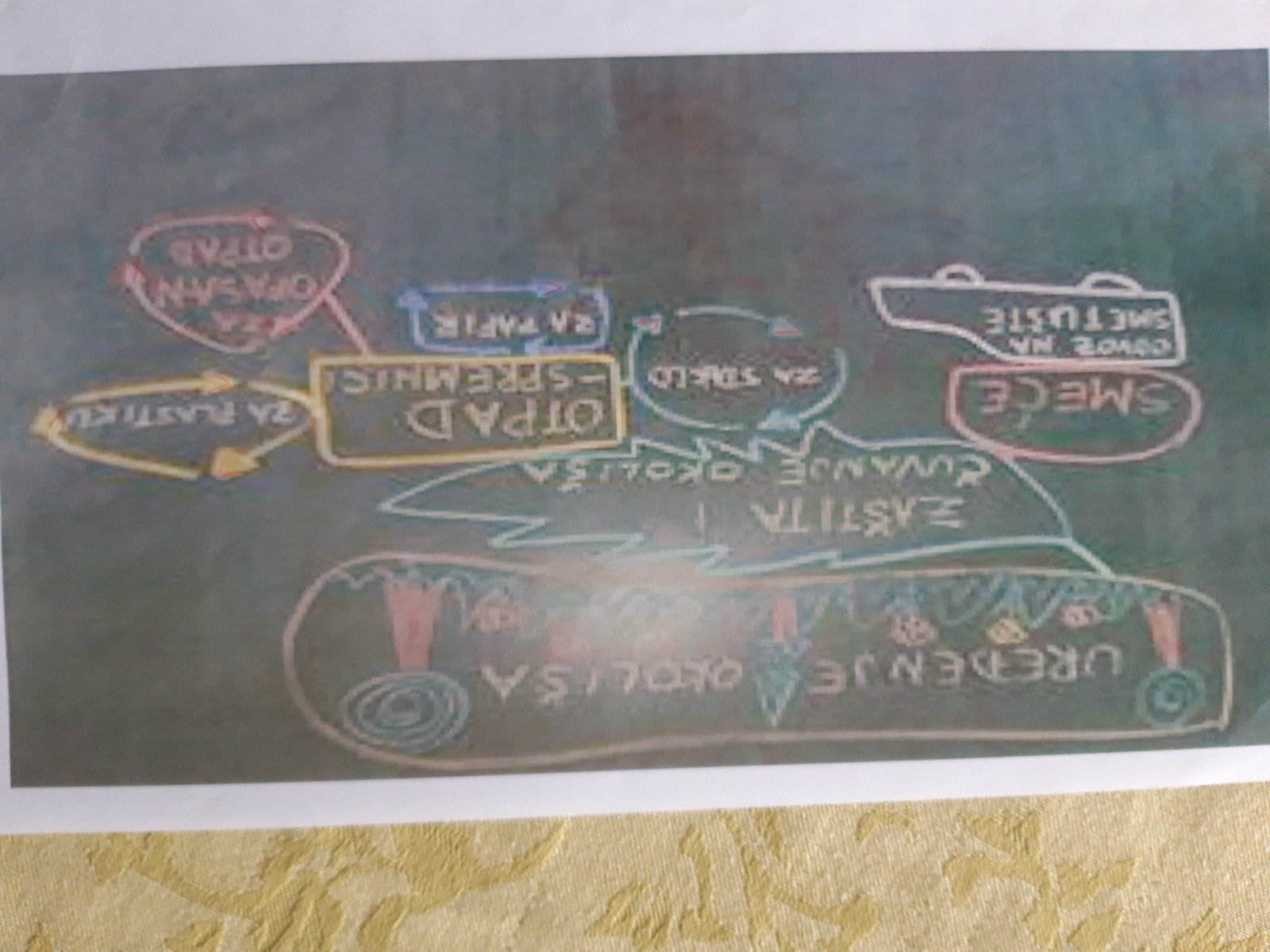 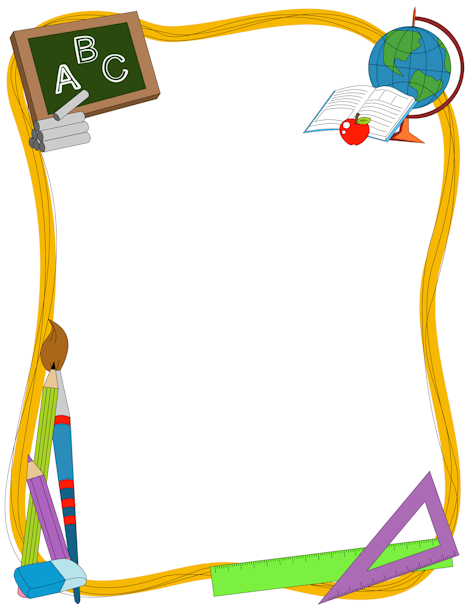 .                                                  Dobro jutro!                                     Dobar dan!                           Nastavi je za ovu školsku godinu je kraj!                           Pozdravljam Te ONLINE !!!!                    Želim  da se  na raspustu provedeš FINE!!!!                               Do skorog susretu…                                              Veliki pozdrav !                                Tvoja  učiteljica Dubravka Soldo